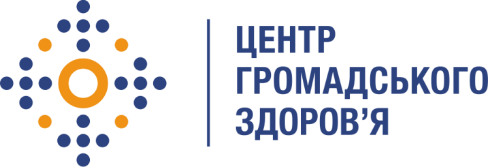 Державна установа «Центр громадського здоров’я Міністерства охорони здоров’я України» оголошує конкурс на відбір  Консультанта з розробки та адаптації стандартної операційної процедури  з індексного тестування на ВІЛ-інфекцію в рамках програми Глобального фонду по боротьбі зі СНІДом, туберкульозом та малярією.Назва позиції: консультант з розробки та адаптації СОПу з індексного тестування на ВІЛ- інфекцію на регіональному рівні в не ПЕПФАП регіонах.Регіон діяльності: Вінницька обл., Волинська обл., Житомирська обл., Закарпатська обл., Івано – Франківська обл., Луганська обл., Львівська обл., Рівненська обл., Сумська обл., Тернопільська обл., Харківська обл., Хмельницька обл., Чернівецька обл.Кількість позицій: 13Період виконання робіт: жовтень-листопад 2021Інформація щодо установи:Головним завданнями Державної установи «Центр громадського здоров’я Міністерства охорони здоров’я України» (далі – Центр є діяльність у сфері громадського здоров’я. Центр виконує лікувально-профілактичні, науково-практичні та організаційно-методичні функції у сфері охорони здоров’я з метою забезпечення якості лікування хворих на соціально небезпечні захворювання, зокрема ВІЛ/СНІД, туберкульоз, наркозалежність, вірусні гепатити тощо, попередження захворювань в контексті розбудови системи громадського здоров’я. Центр приймає участь в розробці регуляторної політики і взаємодіє з іншими міністерствами, науково-дослідними установами, міжнародними установами та громадськими організаціями, що працюють в сфері громадського здоров’я та протидії соціально небезпечним захворюванням.Завдання:Розробка та адаптації СОПу з індексного тестування на ВІЛ- інфекцію в регіоні на рівні кожного сайту АРТ.Затвердження СОПу на рівні кожного АРТ сайту регіону, де проводиться тестування на ВІЛ-інфекцію.Проведення он-лайн навчання по використанню розробленого та адаптованого СОПу для персоналу сайтів АРТ, які залучені до тестування на ВІЛ-інфекцію Підготовка звіту по результатам проведеної роботи. Вимоги до професійної компетентності:Передвища  освіта в галузі знань з «Охорони здоров’я» за спеціальністю «Медсестринство» або Повна вища освіта за напрямом підготовки «Медицина», спеціальність «Лікарська справа» або «Педіатрія», або за напрямом «Соціальні та поведінкові науки». Знання нормативно-правової бази з питань ВІЛ-інфекції/СНІДу;Досвід роботи у сфері профілактики/лікування ВІЛ;Відмінне знання усної та письмової ділової української мови;Володіння англійською мовою на рівні не нижче intermediate буде перевагою;Добре володіння пакетом програм MS Office;Чітке дотримання термінів виконання завдань;Відповідальність.Резюме мають бути надіслані електронною поштою на електронну адресу: vacancies@phc.org.ua. В темі листа, будь ласка, зазначте: «375-2021 консультант з розробки та адаптації СОПу з індексного тестування на ВІЛ- інфекцію на регіональному рівні в не ПЕПФАП регіонах» Термін подання документів – до 16 вересня 2021року, реєстрація документів завершується о 18:00.За результатами відбору резюме успішні кандидати будуть запрошені до участі у співбесіді. У зв’язку з великою кількістю заявок, ми будемо контактувати лише з кандидатами, запрошеними на співбесіду. Умови завдання та контракту можуть бути докладніше обговорені під час співбесіди.Державна установа «Центр громадського здоров’я Міністерства охорони здоров’я України»  залишає за собою право повторно розмістити оголошення про вакансію, скасувати конкурс на заміщення вакансії, запропонути посаду зі зміненими обов’язками чи з іншою тривалістю контракту.